ПОСТАНОВЛЕНИЕ ГЛАВЫ ГОРОДА ГЛАЗОВА __15.03.2019___                                                                 № ____2/7____Об утверждении заключения о результатах публичных слушаний по проекту «О внесении изменений в Правила землепользования и застройки муниципального образования «Город Глазов», утвержденные решением  Глазовской городской Думы от 21 декабря 2009 г. № 829 «Об утверждении Правил землепользования и застройки муниципального образования «Город Глазов»  Руководствуясь статьями 5.1, 31, 32, 33  Градостроительного кодекса Российской Федерации, статьей 28 Федерального закона от 06.10.2003 №131-ФЗ «Об общих принципах организации местного самоуправления в Российской Федерации», статьей 14 Устава муниципального образования «Город Глазов», утвержденного решением Городской Думы города Глазова от 30.06.2005 №461, статьями 14 Правил землепользования и застройки муниципального образования «Город Глазов», утвержденных решением Глазовской городской Думы от 21.12.2009 №829, Положением «Об организации и проведении общественных обсуждений, публичных слушаний по вопросам градостроительной деятельности в муниципальном образовании «Город Глазов», утвержденным Решением Глазовской городской Думы от 27.06.2018 №369,П О С Т А Н О В Л Я Ю:1. Утвердить прилагаемое заключение о результатах публичных слушаний по проекту «О внесении изменений в Правила землепользования и застройки муниципального образования  «Город Глазов», утвержденные решением  Глазовской городской Думы от 21 декабря 2009 г. № 829 «Об утверждении Правил землепользования и застройки муниципального образования «Город Глазов».2. Заключение о результатах публичных слушаний и настоящее постановление подлежат официальному опубликованию.Глава города Глазова						                    С.Н. КоноваловПриложение к постановлению Главы города Глазова от 15.03.2019 № 2/7ЗАКЛЮЧЕНИЕо результатах публичных слушаний по проекту «О внесении изменений в Правила землепользования и застройки муниципального образования «Город Глазов», утвержденные решением  Глазовской городской Думы от 21 декабря 2009 г. № 829 «Об утверждении Правил землепользования и застройки муниципального образования «Город Глазов»«06» марта 2019 года Количество участников, которые принимали участие в публичных слушаниях -11.Организатор публичных слушаний -  Управление архитектуры и градостроительства Администрации города Глазова по результатам проведения публичных слушаний по проекту «О внесении изменений в Правила землепользования и застройки муниципального образования «Город Глазов», утвержденные решением  Глазовской городской Думы от 21 декабря 2009 г. № 829 «Об утверждении Правил землепользования и застройки муниципального образования «Город Глазов» (далее - Проект), на основании протокола публичных слушаний от «04» марта 2019 г. № 1, рассмотрев  предложения  участников публичных слушаний:I) Касимова И.С.:В пп.10 п. 2 ст. 4 Правил предлагаем исключить слова «для строительства или для целей не связанных со строительством».В пп.11 п. 2 ст. 4 Правил предлагаем исключить слово «публичных».П. 2 ст. 4 Правил дополнить пп. 16 в следующей редакции: «16) выдаче разрешений на использование земель или земельных участков, находящихся в государственной или муниципальной собственности, без предоставления земельных участков и установления сервитутов в соответствии с Земельным кодексом РФ.».Статью 9 Правил исключить, так как приведенные в ней требования уже определены нормативными актами в соответствии со статьями 39.33-39.36 Земельного кодекса РФ и такой вариант предусмотрен п. 2 ст. 8 Правил. (постановление РФ от 03.12.2014г. № 1300, федеральные законы от 13.03.2006г. № 38-ФЗ, от 28.12.2009г. № 381-ФЗ).В таблицах градостроительных регламентов Правил исключить предельные минимальные площади земельных участков или оставить их равным 1,0 кв. м, так как практика показала необходимость их образования в меньших площадях  (пример-гаражи, опоры ЛЭП).В соответствии с пп.19 п.2 ст.39.6 Земельного кодекса РФ в Правилах градостроительные регламенты зон сельхозиспользования необходимо дополнить видами разрешенного использования: «Сенокошение (код 1.19)» и «Выпас сельскохозяйственных животных (код 1.20)». В соответствии с пп.19 п.2 ст.39.6 Земельного кодекса РФ в Правилах градостроительные регламенты зон, где возможно размещение индивидуального жилого дома, необходимо дополнить видом разрешенного использования: «Ведение огородничества (код 13.1)».По тексту Проекта название новой зоны ЖД 1.1 необходимо изменить, иначе возможна путаница при наличии двух зон с одинаковыми названиями.По тексту проекта название зоны ЛФ изменить на «Земли лесного фонда».  Дополнительную статью 26.1. изложить в следующей редакции: «Статья 26.1. Зона земель лесного фонда – ЛФ. 1. Для земель лесного фонда градостроительные регламенты не устанавливаются, при этом виды разрешенного использования лесов определяются лесохозяйственным регламентом установленным в соответствии с Лесным кодексом РФ.»;10.В градостроительных регламентах в строке «Минимальное количество машино-мест для объектных стоянок легковых автомобилей» изменить номер СП на действующую редакцию.II) от Салтыковой Л.В.:1) в статье 1.1:а) часть 2.1.исключить;б) часть 4 изложить в следующей редакции:«4. Гостевая стоянка автомобилей: Открытая площадка, предназначенная для парковки легковых автомобилей посетителей жилых зон;»;в) часть 5- исключить;г) дополнить пунктом 6.1. следующего содержания:«6.1. Максимальная высота  объектов капитального строительства (пожарно-техническая): расстояние между отметкой поверхности проезда для пожарных машин и:нижней границей открывающегося проема (окна) в наружной стене верхнего этажа;полусуммой отметок пола и потолка помещений верхнего этажа при неоткрывающихся окнах (проемах);или верхней границей ограждения эксплуатируемой кровли здания;»;2) в статье 2:а) в части  2:- после слов «Администрации города Глазова осуществляется ведение» дополнить словом «государственной»;- слова «(далее - ИСОГД)» заменить словами «(далее-ГИСОГД)»;б) в части 3:- в первом абзаце слово «ИСГОД» заменить словом «ГИСОГД»;- в подпункте 2 слова «в отношении информации, затрагивающей права и установленные законодательством Российской Федерации обязанности заинтересованного лица» - исключить;      3)в статье 4:а) в части 2:- в подпункте 10 слова  «для строительства или для целей, не связанных со строительством» исключить;- в подпункте 11 слово «публичных» исключить;- дополнить подпунктами 17, 18,19  следующего содержания:«17)направлению уведомлений, при осуществлении строительства, реконструкции объектов индивидуального жилищного строительства, садовых домов в случаях, предусмотренных в соответствии с требованиями Градостроительного кодекса РФ;18) ведению государственной информационной системы обеспечения градостроительной деятельности в части, касающейся осуществления градостроительной деятельности, и предоставление сведений, документов и материалов, содержащихся в государственной информационной системе обеспечения градостроительной деятельности;19) принятию решения о сносе самовольной постройки либо решения о сносе самовольной постройки или ее приведении в соответствие с предельными параметрами разрешенного строительства, реконструкции объектов капитального строительства, установленными правилами землепользования и застройки, документацией по планировке территории, или обязательными требованиями к параметрам объектов капитального строительства, установленными Градостроительным кодексом РФ, другими федеральными законами, в случаях, предусмотренных гражданским законодательством, осуществление сноса самовольной постройки или ее приведения в соответствие с установленными требованиями в случаях, предусмотренных Градостроительным кодексом РФ;»4) в статье 6:а) в части 2:- пункт 1 изложить в следующей редакции:«1) прием предложений заинтересованных лиц по подготовке проекта правил землепользования и застройки или внесения изменений в правила землепользования и застройки;»;- дополнить пунктом 1.1 следующего содержания:«1.1) в течение тридцати дней со дня поступления предложения о внесении изменения в правила землепользования и застройки осуществляет подготовку заключения, в котором содержатся рекомендации о внесении в соответствии с поступившим предложением изменения в правила землепользования и застройки или об отклонении такого предложения с указанием причин отклонения, и направляет это заключение Главе города Глазова»  - пункт 2 изложить в следующей редакции:«2)направление проекта правил землепользования и застройки или внесения в них изменений в орган местного самоуправления на  соответствие требованиям, указанным в части 9 статьи 31 Градостроительного кодекса РФ. В случае обнаружения его несоответствия требованиям и документам, указанным в части 9 указанной  статьи - в комиссию на доработку;»;- в пункте 3 после слова «результатов» дополнить словами «общественных обсуждений или»;- пункт 5 исключить;- пункт 8 исключить;5) в статье 11:а) часть 6 изложить в следующей редакции: «6.Вопрос о предоставлении разрешения на условно разрешенный вид использования земельного участка или объекта капитального строительства подлежит обсуждению на публичных слушаниях, общественных обсуждениях в соответствии с Уставом муниципального образования «Город Глазов», с Положением «Об организации и проведении публичных слушаний, общественных обсуждений по вопросам градостроительной деятельности в муниципальном образовании «Город Глазов», утвержденным решением Глазовской городской Думы от 27.07.2018 № 369,  Положением о Комиссии по землепользованию и застройке, с учетом требований статьи 39 Градостроительного кодекса РФ.Расходы, связанные с организацией и проведением публичных слушаний, общественных обсуждений по вопросу о предоставлении разрешения на условно разрешенный вид использования земельного участка или объекта капитального строительства, несет физическое или юридическое лицо, заинтересованное в предоставлении такого разрешения.»;б) часть 7 изложить в следующей редакции: «7. Заключение о результатах публичных слушаний, общественных обсуждений и протокол публичных слушаний, общественных обсуждений оформляются в установленном порядке и содержат все предложения и замечания участников публичных слушаний, общественных обсуждений с разделением на предложения и замечания граждан, являющихся участниками публичных слушаний, общественных обсуждений и постоянно проживающих на территории, в пределах которой проводились общественные обсуждения, и предложения и замечания иных участников публичных слушаний, общественных обсуждений.»;в) часть 8 изложить в следующей редакции: «8. Заключение о результатах публичных слушаний, общественных обсуждений подлежит опубликованию в средстве массовой информации, на сайте города Глазова в порядке, установленном для официального опубликования муниципальных правовых актов города Глазова.»;г) часть 9   слова «о результатах публичных слушаний,» дополнить словами «общественных обсуждений»;д) дополнить частью 14 следующего содержания:«14. Со дня поступления в орган местного самоуправления уведомления о выявлении самовольной постройки от исполнительного органа государственной власти, должностного лица, государственного учреждения или органа местного самоуправления, указанных в части 2 статьи 55.32 Градостроительного кодекса РФ, не допускается предоставление разрешения на условно разрешенный вид использования в отношении земельного участка, на котором расположена такая постройка, или в отношении такой постройки до ее сноса или приведения в соответствие с установленными требованиями, за исключением случаев, если по результатам рассмотрения данного уведомления органом местного самоуправления в исполнительный орган государственной власти, должностному лицу, в государственное учреждение или орган местного самоуправления, которые указаны в части 2 статьи 55.32 Градостроительного кодекса РФ и от которых поступило данное уведомление, направлено уведомление о том, что наличие признаков самовольной постройки не усматривается либо вступило в законную силу решение суда об отказе в удовлетворении исковых требований о сносе самовольной постройки или ее приведении в соответствие с установленными требованиями.»;6) в статье 12.4 а) часть 1 изложить в следующей редакции: «1. Подготовка документации по планировке территории (проекта планировки территории  и (или) проекта межевания) муниципального образования  «Город Глазов» осуществляется на основании Генерального плана города Глазова, Правил (за исключением подготовки документации по планировке территории, предусматривающей размещение линейных объектов), лесохозяйственного регламента, положения об особо охраняемой природной территории  в соответствии с программами комплексного развития систем коммунальной инфраструктуры, программами комплексного развития транспортной инфраструктуры, программами комплексного развития социальной инфраструктуры, региональными и местными нормативами градостроительного проектирования, комплексными схемами организации дорожного движения, требованиями по обеспечению эффективности организации дорожного движения, указанными в части 1 статьи 11 Федерального закона "Об организации дорожного движения в Российской Федерации и о внесении изменений в отдельные законодательные акты Российской Федерации", требованиями технических регламентов, сводов правил с учетом материалов и результатов инженерных изысканий, границ территорий объектов культурного наследия, включенных в единый государственный реестр объектов культурного наследия (памятников истории и культуры) народов Российской Федерации, границ территорий выявленных объектов культурного наследия, границ зон с особыми условиями использования территорий.»;б) часть 5 дополнить пунктом  5 следующего содержания:«5) садоводческим или огородническим некоммерческим товариществом в отношении земельного участка, предоставленного такому товариществу для ведения садоводства или огородничества;»;в) часть 16   после слов «для назначения публичных слушаний» дополнить словами «, общественных обсуждений».г) часть 17   после слов «рассмотрению на публичных слушаниях» дополнить словами «, общественных обсуждениях».д) часть 19 изложить в следующей редакции: «19. Публичные слушания, общественные обсуждения  по проекту планировки и проекту межевания территории  проводятся в соответствии со статьей 46  Градостроительного кодекса Российской Федерации и  Положением «Об организации и проведении публичных слушаний, общественных обсуждений по вопросам градостроительной деятельности в муниципальном образовании «Город Глазов», утвержденным решением Городской Думы города Глазова от 27.06.2018  № 369.»;е) в части 20:- пункт 1  изложить в следующей редакции:«1) Управление направляет на утверждение главе города Глазова документацию по планировке данной территории, протокол публичных слушаний (общественных обсуждений) и заключение о результатах публичных слушаний (общественных обсуждений)  в срок не позднее чем через 15 дней со дня проведения публичных слушаний(общественных обсуждений);»;- пункт 2 изложить в следующей редакции:«2) Глава города Глазова с учетом протокола публичных слушаний (общественных обсуждений) по проекту планировки территории и (или) проекту межевания территории и заключения о результатах публичных слушаний (общественных обсуждений) принимает решение об утверждении документации по планировке территории или об отклонении такой документации и о направлении ее в Управление на доработку;»;7) в статье 13 часть 3   изложить в следующей редакции: «3. Источниками информации для подготовки градостроительного плана земельного участка являются документы территориального планирования и градостроительного зонирования, нормативы градостроительного проектирования, документация по планировке территории, сведения, содержащиеся в Едином государственном Реестре недвижимости, федеральной государственной информационной системе территориального планирования, государственной информационной системе обеспечения градостроительной деятельности, а также технические условия подключения (технологического присоединения) объектов капитального строительства к сетям инженерно-технического обеспечения.»;8) Раздел 4. изложить в следующей редакции:«Раздел 4. ПОЛОЖЕНИЯ О ПРОВЕДЕНИИ ПУБЛИЧНЫХ СЛУШАНИЙ, ОБЩЕСТВЕННЫХ ОБСУЖДЕНИЙПО ВОПРОСАМ ЗЕМЛЕПОЛЬЗОВАНИЯ И ЗАСТРОЙКИ В МУНИЦИПАЛЬНОМОБРАЗОВАНИИ «ГОРОД ГЛАЗОВ»9) статью 14 изложить в следующей редакции: «Статья 14.Публичные слушания, общественные обсуждения по вопросам землепользования и застройки1. Публичные слушания, общественные обсуждения по вопросам землепользования и застройки проводятся в соответствии с Положением " Об организации и проведении публичных слушаний, общественных обсуждений по вопросам градостроительной деятельности в муниципальном образовании «Город Глазов", утвержденным решением Глазовской городской Думы № 369 от 27.06.2018, в следующих случаях:1) по проекту Правил землепользования и застройки муниципального образования «Город Глазов», в том числе по внесению в них изменений;2) по проектам планировки территории, проектам межевания территории, а также проектам, предусматривающим внесение изменений в один 
из указанных утвержденных документов;3) по проекту решения о предоставлении разрешения на условно разрешенный вид использования земельного участка и (или) объекта капитального строительства;4) по проекту решения о предоставлении разрешения на отклонение от предельных параметров разрешенного строительства, реконструкции объектов капитального строительства; 2. Сроки проведения публичных слушаний, общественных обсуждений:1) по проекту Правил землепользования и застройки муниципального образования «Город Глазов», в том числе по внесению в них изменений - составляет не менее двух и не более четырех месяцев со дня опубликования такого проекта.В случае подготовки изменений в Правила землепользования и застройки в части внесения изменений в градостроительный регламент, установленный для конкретной территориальной зоны, публичные слушания или общественные обсуждения по внесению изменений в Правила землепользования и застройки проводятся в границах территориальной зоны, для которой установлен такой градостроительный регламент. В этих случаях срок проведения публичных слушаний не может быть более чем один месяц.2) по проектам планировки территории, проектам межевания территории, а также проектам, предусматривающим внесение изменений в один из указанных утвержденных документов – со дня оповещения жителей города Глазова о начале их проведения до дня опубликования заключения о результатах публичных слушаний, общественных обсуждений не может быть менее одного месяца и более трех месяцев;3) по проектам решения о предоставлении разрешения на условно разрешенный вид использования земельного участка и (или) объекта капитального строительства, разрешения на отклонение от предельных параметров разрешенного строительства, реконструкции объектов капитального строительства  - со дня оповещения жителей города Глазова о начале их проведения до дня опубликования заключения о результатах публичных слушаний, общественных обсуждений не может быть более одного месяца.»;10) в статье 15:а) в части 3 слова «Министерство строительства, архитектуры и жилищной политики Удмуртской Республики»  заменить словами «Министерство строительства, жилищно-коммунального хозяйства и энергетики Удмуртской Республики»;б) в части 9 слова «публичных слушаний» дополнить словами «, общественных обсуждений»;в) часть 10 изложить в следующей редакции:«10. Публичные слушания, общественные обсуждения  по проекту изменений в Правила проводятся в соответствии с Градостроительным кодексом и Положением «Об организации и проведении публичных слушаний, общественных обсуждений по вопросам градостроительной деятельности в муниципальном образовании «Город Глазов», утверждённым решением Глазовской городской Думы от 27.06.2018 № 369»;»;г) в части 11 слова «публичных слушаний» дополнить словами «, общественных обсуждений»;д) в части 12 слова «Министерство строительства, архитектуры и жилищной политики Удмуртской Республики»  заменить словами «Министерство строительства, жилищно-коммунального хозяйства и энергетики Удмуртской Республики»;11) в  статье 16 в части 4  пункт 3 исключить;12) в статье 17 таблицу 1 изложить в следующей редакции:«Таблица № 1»;13) в статье 21:а) пункт 5 части 3 изложить в следующей редакции: «5) при проектировании и реконструкции объекта капитального строительства архитектурно-градостроительный облик объекта и его изменение (за исключением индивидуальных и блокированных жилых домов) согласовываются с Управлением архитектуры в соответствии с Административным регламентом по предоставлению муниципальной услуги «Предоставление решения о согласовании архитектурно-градостроительного облика объекта", утвержденным Администрацией города Глазова;»;б) в части 4:- подпункт 5 изложить в следующей редакции:«5) при проектировании и реконструкции объекта капитального строительства архитектурно-градостроительный облик объекта и его изменение (за исключением индивидуальных и блокированных жилых домов) согласовываются с Управлением архитектуры в соответствии с Административным регламентом по предоставлению муниципальной услуги «Предоставление решения о согласовании архитектурно-градостроительного облика объекта", утвержденным Администрацией города Глазова;»;в) в части 5:- пункт 5 часть 5 изложить в следующей редакции: «5) при проектировании и реконструкции объекта капитального строительства архитектурно-градостроительный облик объекта и его изменение (за исключением индивидуальных и блокированных жилых домов) согласовываются с Управлением архитектуры в соответствии с Административным регламентом по предоставлению муниципальной услуги «Предоставление решения о согласовании архитектурно-градостроительного облика объекта", утвержденным Администрацией города Глазова;»;г) в части 6:- пункт 5 изложить в следующей редакции: «5) при проектировании и реконструкции объекта капитального строительства архитектурно-градостроительный облик объекта и его изменение (за исключением индивидуальных и блокированных жилых домов) согласовываются с Управлением архитектуры в соответствии с Административным регламентом по предоставлению муниципальной услуги «Предоставление решения о согласовании архитектурно-градостроительного облика объекта", утвержденным Администрацией города Глазова;»;д)  в части 6.1:- пункт 5 изложить в следующей редакции: «5) при проектировании и реконструкции объекта капитального строительства архитектурно-градостроительный облик объекта и его изменение (за исключением индивидуальных и блокированных жилых домов) согласовываются с Управлением архитектуры в соответствии с Административным регламентом по предоставлению муниципальной услуги «Предоставление решения о согласовании архитектурно-градостроительного облика объекта", утвержденным Администрацией города Глазова;»;е) в части 7 слова  «Зона застройки многоэтажными жилыми домами-Ж3» заменить словами «Зона застройки многоэтажными многоквартирными домами – Ж3»- пункт 5 изложить в следующей редакции: «5) при проектировании и реконструкции объекта капитального строительства архитектурно-градостроительный облик объекта и его изменение (за исключением индивидуальных и блокированных жилых домов) согласовываются с Управлением архитектуры в соответствии с Административным регламентом по предоставлению муниципальной услуги «Предоставление решения о согласовании архитектурно-градостроительного облика объекта", утвержденным Администрацией города Глазова;»;14)   в статье 22:а) в части 2 пункт 6 изложить в следующей редакции: «6) при проектировании и реконструкции объекта капитального строительства архитектурно-градостроительный облик объекта и его изменение (за исключением индивидуальных и блокированных жилых домов) согласовываются с Управлением архитектуры в соответствии с Административным регламентом по предоставлению муниципальной услуги «Предоставление решения о согласовании архитектурно-градостроительного облика объекта", утвержденным Администрацией города Глазова;»;б) в части  3 пункт 6 изложить в следующей редакции:«6) при проектировании и реконструкции объекта капитального строительства архитектурно-градостроительный облик объекта и его изменение (за исключением индивидуальных и блокированных жилых домов) согласовываются с Управлением архитектуры в соответствии с Административным регламентом по предоставлению муниципальной услуги «Предоставление решения о согласовании архитектурно-градостроительного облика объекта", утвержденным Администрацией города Глазова;»;в) в части 3.1. - наименование части 3.1.изложить в следующей редакции:«3.1  Зона смешанной общественно-деловой и  индивидуальной жилой застройки – ЖД1.1:»;- пункт 6 изложить в следующей редакции:«6) при проектировании и реконструкции объекта капитального строительства архитектурно-градостроительный облик объекта и его изменение (за исключением индивидуальных и блокированных жилых домов) согласовываются с Управлением архитектуры в соответствии с Административным регламентом по предоставлению муниципальной услуги «Предоставление решения о согласовании архитектурно-градостроительного облика объекта", утвержденным Администрацией города Глазова;»;г) в части 4  таблицу 9.1 изложить в следующей редакции:«Таблица № 9.1»;д) в части 5:-  пункт 6 изложить в следующей редакции:«6) при проектировании и реконструкции объекта капитального строительства архитектурно-градостроительный облик объекта и его изменение согласовываются с Управлением архитектуры в соответствии с Административным регламентом по предоставлению муниципальной услуги «Предоставление решения о согласовании архитектурно-градостроительного облика объекта", утвержденным Администрацией города Глазова;»;- таблицу 10.1. изложить в следующей редакции:«Таблица № 10.1»;е) в части 5.1 пункт 6 изложить в следующей редакции:«6) при проектировании и реконструкции объекта капитального строительства архитектурно-градостроительный облик объекта и его изменение согласовываются с Управлением архитектуры в соответствии с Административным регламентом по предоставлению муниципальной услуги «Предоставление решения о согласовании архитектурно-градостроительного облика объекта", утвержденным Администрацией города Глазова;»;ж)  в части 6:- пункт 6 изложить в следующей редакции:«6) при проектировании и реконструкции объекта капитального строительства архитектурно-градостроительный облик объекта и его изменение согласовываются с Управлением архитектуры в соответствии с Административным регламентом по предоставлению муниципальной услуги «Предоставление решения о согласовании архитектурно-градостроительного облика объекта", утвержденным Администрацией города Глазова;»;- таблицу № 11.1. изложить в следующей редакции:«Таблица № 11.1»;15) в статье 23:а)  в части 2:-  первый абзац изложить в следующей редакции:«2. Зона размещения промышленных объектов II- V классов опасности:»;- пункт 1 изложить в следующей редакции:«1) зона предназначена для размещения промышленных 
объектов II – V классов опасности с комплексом вспомогательных зданий и сооружений, ориентировочной санитарно-защитной зоной  не более 500 метров, не может иметь непосредственной границы с жилыми зонами;»;- в пункте 2 слова «I-II классов» заменить словами «I класса»; - пункт 7 изложить в следующей редакции:«7) при проектировании и реконструкции объекта капитального строительства архитектурно-градостроительный облик объекта и его изменение согласовываются с Управлением архитектуры в соответствии с Административным регламентом по предоставлению муниципальной услуги «Предоставление решения о согласовании архитектурно-градостроительного облика объекта", утвержденным Администрацией города Глазова;»;- в таблице № 12 условно разрешенный вид использования земельного участка дополнить строкой 5 следующего содержания:« »;-  таблицу 12.1. изложить в следующей редакции:«Таблица № 12.1»;б) в части 3  - пункт 6 изложить в следующей редакции:«6) при проектировании и реконструкции объекта капитального строительства архитектурно-градостроительный облик объекта и его изменение согласовываются с Управлением архитектуры в соответствии с Административным регламентом по предоставлению муниципальной услуги «Предоставление решения о согласовании архитектурно-градостроительного облика объекта", утвержденным Администрацией города Глазова;»;- таблицу 13.1. изложить в следующей редакции:«»;в)  в части 4:- пункт 6 изложить в следующей редакции:«6) при проектировании и реконструкции объекта капитального строительства архитектурно-градостроительный облик объекта и его изменение согласовываются с Управлением архитектуры в соответствии с Административным регламентом по предоставлению муниципальной услуги «Предоставление решения о согласовании архитектурно-градостроительного облика объекта", утвержденным Администрацией города Глазова;»;- в таблице 14 основные виды разрешенного использования земельного участка  дополнить строкой 23 следующего содержания:«»;- таблицу № 14.1 изложить в следующей редакции:«Таблица № 14.1»;16) в статье 24:а) в части 2:- пункт 6 изложить в следующей редакции:«6) при проектировании и реконструкции объекта капитального строительства архитектурно-градостроительный облик объекта и его изменение согласовываются с Управлением архитектуры в соответствии с Административным регламентом по предоставлению муниципальной услуги «Предоставление решения о согласовании архитектурно-градостроительного облика объекта", утвержденным Администрацией города Глазова;»;17) в статье 25:а) в части 2:- пункт 6 изложить в следующей редакции:«6) при проектировании и реконструкции объекта капитального строительства архитектурно-градостроительный облик объекта и его изменение согласовываются с Управлением архитектуры в соответствии с Административным регламентом по предоставлению муниципальной услуги «Предоставление решения о согласовании архитектурно-градостроительного облика объекта", утвержденным Администрацией города Глазова;»;б) в части 3: - пункт 6 изложить в следующей редакции:«6) при проектировании и реконструкции объекта капитального строительства архитектурно-градостроительный облик объекта и его изменение согласовываются с Управлением архитектуры в соответствии с Административным регламентом по предоставлению муниципальной услуги «Предоставление решения о согласовании архитектурно-градостроительного облика объекта", утвержденным Администрацией города Глазова;»;18) в статье 26:а)  в части 1:- пункт 6 изложить в следующей редакции:«6) при проектировании и реконструкции объекта капитального строительства архитектурно-градостроительный облик объекта и его изменение согласовываются с Управлением архитектуры в соответствии с Административным регламентом по предоставлению муниципальной услуги «Предоставление решения о согласовании архитектурно-градостроительного облика объекта", утвержденным Администрацией города Глазова;»;- таблицу № 18.1 изложить в следующей редакции:«таблица № 18.1»;б) в части 2:- пункт 5 изложить в следующей редакции:«5) при проектировании и реконструкции объекта капитального строительства архитектурно-градостроительный облик объекта и его изменение согласовываются с Управлением архитектуры в соответствии с Административным регламентом по предоставлению муниципальной услуги «Предоставление решения о согласовании архитектурно-градостроительного облика объекта", утвержденным Администрацией города Глазова;»;- таблицу № 18.2.1. изложить в следующей редакции:«Таблица № 18.2.1.»;в) в части 2.1  пункт 6 изложить в следующей редакции:«6) при проектировании и реконструкции объекта капитального строительства архитектурно-градостроительный облик объекта и его изменение согласовываются с Управлением архитектуры в соответствии с Административным регламентом по предоставлению муниципальной услуги «Предоставление решения о согласовании архитектурно-градостроительного облика объекта», утвержденным Администрацией города Глазова;»г) в части 3: - пункт 6 изложить в следующей редакции:«6) при проектировании и реконструкции объекта капитального строительства архитектурно-градостроительный облик объекта и его изменение согласовываются с Управлением архитектуры в соответствии с Административным регламентом по предоставлению муниципальной услуги «Предоставление решения о согласовании архитектурно-градостроительного облика объекта", утвержденным Администрацией города Глазова;»;- таблицу № 19.1 изложить в следующей редакции:«таблица № 19.1»;д) в части 4: - пункт 6 изложить в следующей редакции:«6) при проектировании и реконструкции объекта капитального строительства архитектурно-градостроительный облик объекта и его изменение согласовываются с Управлением архитектуры в соответствии с Административным регламентом по предоставлению муниципальной услуги «Предоставление решения о согласовании архитектурно-градостроительного облика объекта", утвержденным Администрацией города Глазова;»;- таблицу № 20.1 изложить в следующей редакции:«Таблица  № 20.1»;19) дополнить статьей 26.1. следующего содержания:«Статья 26.1 Зона земель лесного фонда - ЛФ1. для земель лесного фонда градостроительные регламенты не устанавливаются, при этомвиды разрешенного использования лесов определяются лесохозяйственным регламентом установленным в соответствии с Лесным кодексом РФ.»;	20) в статье 27:а)  в части 2:- в таблице № 21 основной вид разрешенного использования после строки 1- таблицу № 21.1. изложить в следующей редакции:«Таблица № 21.1»;б)  в части 3:- пункт 7 изложить в следующей редакции:«7) при проектировании и реконструкции объекта капитального строительства архитектурно-градостроительный облик объекта и его изменение согласовываются с Управлением архитектуры в соответствии с Административным регламентом по предоставлению муниципальной услуги «Предоставление решения о согласовании архитектурно-градостроительного облика объекта", утвержденным Администрацией города Глазова;»;-в таблице № 22 основной вид разрешенного использования:- после строки 1дополнить строкой  1.1 следующего содержания:«»;- после строки 2дополнить строкой 2.3 следующего содержания:- таблицу № 22.1 изложить в следующей	 редакции:«Таблица № 22.1»в) часть 4 изложить в следующей редакции:«4. Зона  садоводства и огородничества – С3предназначена для ведения садоводства, огородничества и отдыха с соблюдением правил пожарной безопасности и технических регламентов;собственники садовых земельных участков или огородных земельных участков, расположенных в границах территории садоводства или огородничества, вправе создать лишь одно садоводческое или огородническое некоммерческое товарищество для управления имуществом общего пользования, расположенным в границах данной территории садоводства или огородничества.при проектировании и размещении зданий, строений, сооружений должны соблюдаться нормативные противопожарные, санитарные расстояния между объектами, расположенными на соседних земельных участках;режим использования и размеры земельных участков различных объектов, а также объемы инженерного обеспечения определяются проектом планировки конкретной территории с учетом законодательства Российской Федерации и Удмуртской Республики, настоящих Правил;садовый дом может быть признан жилым домом, жилой дом может быть признан садовым домом в соответствии с Постановлением Правительства РФ от 28.01.2006 № 47 «Об утверждении Положения о признании помещения жилым помещением, жилого помещения непригодным для проживания, многоквартирного дома аварийным и подлежащим сносу или реконструкции, садового дома жилым домом и жилого дома садовым домом";перечень основных и условно разрешенных видов использования объектов капитального строительства и земельных участков, вспомогательных видов разрешенного использования зоны С3 представлен в таблице № 23;7)предельные размеры земельных участков, предельные параметры разрешенного строительства, реконструкции объектов капитального строительства зоны С3 приведены в таблице № 23.1.Перечень основных и условно разрешенных видов использования объектов капитального строительства и земельных участков, вспомогательных видов разрешенного использования зоны С3Таблица № 23Предельные размеры земельных участков, предельные параметры разрешенного строительства, реконструкции объектов капитального строительства зоны С3Таблица  № 23.1»;21) в статье 28 а) в части 2 в таблице № 24.1.:-  строку 1 изложить в следующей редакции:«»;- строку 13 изложить в следующей редакции:б) в части 3:- пункт 5 изложить в следующей редакции:«5) при проектировании и реконструкции объекта капитального строительства архитектурно-градостроительный облик объекта и его изменение согласовываются с Управлением архитектуры в соответствии с Административным регламентом по предоставлению муниципальной услуги «Предоставление решения о согласовании архитектурно-градостроительного облика объекта", утвержденным Администрацией города Глазова;»;-  таблицу № 25.1 изложить в следующей редакции: «Таблица №25.1.»;22) в статье 31.1.а) в части 8:- первый абзац изложить в следующей редакции:«8. Вопрос о предоставлении разрешения на отклонение от предельных параметров разрешенного строительства, реконструкции объектов капитального строительства подлежит обсуждению на публичных слушаниях, общественных обсуждениях проводимых в соответствии на публичных слушаниях, общественных обсуждениях в соответствии с Уставом муниципального образования «Город Глазов», с Положением «Об организации и проведении публичных слушаний, общественных обсуждений по вопросам градостроительной деятельности в муниципальном образовании «Город Глазов», утвержденным решением Глазовской городской Думы от 27.07.2018 № 369,  Положением о Комиссии по землепользованию и застройке, с учетом требований статьи 40 Градостроительного кодекса РФ.»; - во втором абзаце после слов «публичных слушаний» дополнить словами «, общественных обсуждений»б) в части 9 после слов «публичных слушаний» дополнить словами «, общественных обсуждений»;в) в части 10 после слов «публичных слушаний» дополнить словами «, общественных обсуждений»;г) в части 11 после слов «публичных слушаний» дополнить словами «, общественных обсуждений»;23) в статье 33:а) в части 1 слово «коридоры» заменить на слово «зоны»; б) в части 9 3-й абзац исключить;23) На картах «Градостроительного зонирования» и «Зон с особыми условиями использования территории»:1) границу территориальной зоны П1 – зоны размещения промышленных объектов II- V класса опасности откорректировать по границе земельного участка с кадастровым номером 18:28: 000001:2298.2) изменить территориальную зону Д1 - делового, общественного и коммерческого назначения на территориальную зону ЖД1 – зону смешанной общественно-деловой и жилой застройки в районе перекрестка ул. Буденного и ул. Сибирской, в соответствии с Генеральным планом.3) нанести условное обозначение территориальной зоны «С3» – зоны садоводства и огородничества, в районе земельного участка по адресу: г. Глазов, ул. Пушкина, 47.4) Обозначить на границы территориальной зоны ЖД1.1 в квартале ограниченной ул. Молодая гвардия – пл. Свободы – ул. Революции – ул. Первомайская.5) в районе перекрестка ул. Карла Маркса - ул. Толстого откорректировать границы территориальной зоны Р1.2 – зоны рекреационно-досуговых территорий (по ул. Карла Маркса до территории пляжа и по ул. Толстого- включить планируемый земельный участок для строительства кафе).6) нанести условное обозначение территориальной зоны «К2» – зоны размещения режимных объектов в районе ул. Солнечной (метеостанция);7) нанести условное обозначение территориальной зоны «Ж1» – зоны застройки индивидуальными жилыми домами, в районе ул. Промышленной;8) нанести условное обозначение территориальной зоны «ИН» – зоны инженерной и коммунальной инфраструктуры, в районе перекрестка ул. Плотникова и ул. Макарова;9) нанести условное обозначение территориальной зоны «Д3» – зоны размещения учреждений здравоохранения и социальной защиты в районе перекрестка ул. Советской и ул. Технической;10) нанести условное обозначение территориальной зоны «Ж1» – зоны застройки индивидуальными жилыми домами, в районе перекрестка ул. Красноармейской и ул. Пастухова;11) изменить территориальную зону Д1 – зону делового, общественного и коммерческого назначения на территориальную зону Д3 – зону размещения учреждений здравоохранения и социальной защиты, в границах земельных участков с кадастровыми номерами 18:28:000038:15 и 18:28:000038:85.12) изменить территориальную зону Ж2 - зону застройки среднеэтажными жилыми домами блокированной застройки и многоквартирными домами в границах земельных участков с кадастровыми номерами 18:28:000045:56, 18:28:000045:15, 18:28:000045:1939 и 18:28:000045:57 по ул. Короленко, на территориальную зону Д1 – зону делового, общественного и коммерческого назначения;13) нанести условное обозначение территориальной зоны «Ж1» – зоны застройки индивидуальными жилыми домами, в районе ул. Некрасова и ул. Гоголя;14) изменить территориальную зону Ж1 – зону застройки индивидуальными жилыми домами, в квартале ул. Циолковского – ул. Колхозной – ул. Попова – пер. Азина, на территориальную зону Ж1.1 – зону застройки индивидуальными жилыми домами и малоэтажными жилыми домами блокированной застройки.15)  изменить территориальную зону Ж1 – зону застройки индивидуальными жилыми домами, на территории ограниченной ул. Павлова – ул. Пионерской – ул. Дружбы – проезд от ул. Павлова до ул. Дружбы, на территориальную зону Ж1.1 – зону застройки индивидуальными жилыми домами и малоэтажными жилыми домами блокированной застройки;Решил:рекомендовать Комиссии по землепользованию и застройке муниципального образования «Город Глазов» учесть результаты публичных слушаний, внести изменения в обсуждаемый проект. Доработанный  проект «О внесении изменений в Правила землепользования и застройки муниципального образования «Город Глазов», утвержденные решением Глазовской городской Думы от 21 декабря 2009 года №829 «Об утверждении Правил землепользования и застройки муниципального образования «Город Глазов»  предоставить  Главе города Глазова для направления  в Министерство строительства, жилищно-коммунального хозяйства и энергетики Удмуртской Республики обращения об утверждении проекта «О внесении изменений в Правила землепользования и застройки муниципального образования «Город Глазов», утвержденные решением Глазовской городской Думы от 21 декабря 2009 года №829 «Об утверждении Правил землепользования и застройки муниципального образования «Город Глазов». Заключение подготовлено управлением архитектуры и градостроительства Администрации города Глазова						Муниципальное образование «Город Глазов» 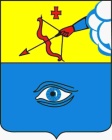  «Глазкар» муниципал кылдытэт Вид территориальной зоныУсловное обозначениеЖилые зоныЖилые зоныЗона застройки индивидуальными жилыми домамиЖ1Зона застройки индивидуальными жилыми домами и малоэтажными жилыми домами блокированной застройки Ж1.1Зона застройки малоэтажными жилыми домами блокированной застройки  Ж1.2Зона застройки среднеэтажными жилыми домами блокированной застройки и многоквартирными домами Ж2Зона застройки индивидуальными и среднеэтажными  жилыми домами(введено распоряжением Правительства УР от 08.06.2018 № 695-р)Ж2.1Зона застройки многоэтажными многоквартирными домами Ж3Общественно-деловые зоныОбщественно-деловые зоныЗона делового, общественного и коммерческого назначенияД1Зона смешанной общественно-деловой и жилой застройкиЖД1Зона смешанной общественно-деловой и индивидуальной жилой застройкиЖД1.1Зона размещения учреждений высшего, среднего профессионального образованияД2Зона размещения учреждений здравоохраненияи социальной защитыД3Зона размещения учреждений социальной защиты Д3.1Зона размещения спортивных плоскостных и объемных сооруженийД4Производственные зоныПроизводственные зоныЗона размещения промышленных объектов II- V классов опасностиП1Зона размещения промышленных объектов IV - V классов опасностиП2Промышленно-деловая зонаПДЗоны инженерной инфраструктурыЗоны инженерной инфраструктурыЗона инженерной и коммунальной инфраструктурыИНЗона транспортной инфраструктурыЗона транспортной инфраструктурыЗона размещения объектов железнодорожного транспортаЖДЗона размещения объектов транспортной инфраструктурыТИЗоны рекреационного назначенияЗоны рекреационного назначенияЗона городских территорий с рекреационной спецификой, имеющих культивируемую древесную растительностьР1Зона городских территорий с рекреационной спецификой(введено  Распоряжением Правительства Удмуртской  Республики от 14.03.2016 № 216-р)Р1.1(введено  Распоряжением Правительства УР от 14.03.2016 № 216-р)Зона рекреационно-досуговых территорийР 1.2Зона естественных зеленых насаждений, прочих природных территорийР2Зона зеленых насаждений, выполняющих функции специального назначенияР3Лесной фондЛесной фондЗона земель лесного фондаЛФЗоны сельскохозяйственного использованияЗоны сельскохозяйственного использованияЗона сельскохозяйственных угодийС1Зона размещения сельскохозяйственных предприятийС2Зона садоводства и огородничестваС3Зоны специального назначенияЗоны специального назначенияЗона размещения кладбищК1Зона размещения режимных объектовК2Минимальная площадь земельного участка (га)Устанавливаются в соответствии с утвержденными в установленном порядке нормами отвода земель 
для объектов капитального строительства или 
в соответствии с землеустроительной, градостроительной и проектной документацией. Для незастроенных территорий – определяются документацией по планировке территории. Минимальная площадь земельного участка – 0.0001Максимальная площадь земельного участка (га)Устанавливаются в соответствии с утвержденными в установленном порядке нормами отвода земель 
для объектов капитального строительства или 
в соответствии с землеустроительной, градостроительной и проектной документацией. Для незастроенных территорий – определяются документацией по планировке территории. Минимальная площадь земельного участка – 0.0001Минимальная ширина участка по уличному фронту (м)Устанавливаются в соответствии с утвержденными в установленном порядке нормами отвода земель 
для объектов капитального строительства или 
в соответствии с землеустроительной, градостроительной и проектной документацией. Для незастроенных территорий – определяются документацией по планировке территории. Минимальная площадь земельного участка – 0.0001Максимальный коэффициент застройки0,4Максимальный коэффициент плотности застройки2,4Минимальная этажность зданий, строений, сооружений1 этажМинимальные отступы от границ земельных участков в целях определения мест допустимого размещения зданий, строений, сооружений, за пределами которых запрещено строительство зданий, строений, сооружений (м)От всех зданий, строений, сооружений до красных линий магистральных улиц, проездов и т.д. отступы должны составлять не менее 5 м (за исключением ранее построенных зданий, строений, сооружений);от всех зданий, строений, сооружений до границ земельного участка – не менее 3 мМаксимальная этажность зданий, строений, сооружений 7 этажейМаксимальная высота объектов капитального строительства (м)37,0Минимальный процент озеленения земельного участка (процент)не менее 15Максимальная высота ограждений земельных 
участков (м)2,5Требования к ограждениям земельных участковВыполняются в «прозрачном» или «глухом» исполненииМинимальное количество машино-мест для объектных стоянок легковых автомобилейВ соответствии с СП 42.13330.2016 (Приложение Ж), с учетом коэффициента уровня автомобилизацииМинимальная площадь земельного участка (га)Устанавливаются в соответствии с утвержденными в установленном порядке нормами отвода земель 
для объектов капитального строительства или 
в соответствии с землеустроительной, градостроительной и проектной документацией. Для незастроенных территорий – определяются документацией по планировке территории. Минимальная площадь земельного участка -0, 0001Максимальная площадь земельного участка (га)Устанавливаются в соответствии с утвержденными в установленном порядке нормами отвода земель 
для объектов капитального строительства или 
в соответствии с землеустроительной, градостроительной и проектной документацией. Для незастроенных территорий – определяются документацией по планировке территории. Минимальная площадь земельного участка -0, 0001Минимальная ширина участка по уличному фронту (м)Устанавливаются в соответствии с утвержденными в установленном порядке нормами отвода земель 
для объектов капитального строительства или 
в соответствии с землеустроительной, градостроительной и проектной документацией. Для незастроенных территорий – определяются документацией по планировке территории. Минимальная площадь земельного участка -0, 0001Максимальный коэффициент застройки0,4Максимальный коэффициент плотности застройки2,4Минимальная этажность зданий, строений, сооружений1 этажМинимальные отступы от границ земельных участков в целях определения мест допустимого размещения зданий, строений, сооружений, за пределами которых запрещено строительство зданий, строений, сооружений (м)От всех зданий, строений, сооружений до красных линий магистральных улиц, проездов и т.д. отступы должны составлять не менее 5 м (за исключением ранее построенных зданий, строений, сооружений); от всех зданий, строений, сооружений до границ земельного участка – не менее 3 мМаксимальная этажность зданий, строений, сооружений 9 этажейМаксимальная высота объектов капитального строительства (м)37,0Минимальный процент озеленения земельного участка (процент)не менее 15Максимальная высота ограждений земельных 
участков (м)2,5Требования к ограждениям земельных участковВыполняются в «прозрачном» или  «глухом» исполненииМинимальное количество машино-мест для объектных стоянок легковых автомобилейВ соответствии с СП 42.13330.2016 (Приложение Ж), с учетом коэффициента уровня автомобилизацииМинимальная площадь земельного участка (га)Устанавливаются в соответствии с утвержденными в установленном порядке нормами отвода земель для объектов капитального строительства или в соответствии с землеустроительной, градостроительной и проектной документацией.  Для незастроенных территорий – определяется документацией по планировке территории. Минимальная площадь земельного участка – 0,0001Максимальная площадь земельного участка (га)Устанавливаются в соответствии с утвержденными в установленном порядке нормами отвода земель для объектов капитального строительства или в соответствии с землеустроительной, градостроительной и проектной документацией.  Для незастроенных территорий – определяется документацией по планировке территории. Минимальная площадь земельного участка – 0,0001Минимальная ширина участка по уличному фронту (м)Устанавливаются в соответствии с утвержденными в установленном порядке нормами отвода земель для объектов капитального строительства или в соответствии с землеустроительной, градостроительной и проектной документацией.  Для незастроенных территорий – определяется документацией по планировке территории. Минимальная площадь земельного участка – 0,0001Максимальный коэффициент застройки0,4Максимальный коэффициент плотности застройки2,4Минимальная этажность зданий, строений, сооружений1 этажМинимальные отступы от границ земельных участков в целях определения мест допустимого размещения зданий, строений, сооружений, за пределами которых запрещено строительство зданий, строений, сооружений (м)От всех зданий, строений, сооружений до красных линий магистральных улиц, проездов и т.д. отступы должны составлять не менее 5 м (за исключением ранее построенных зданий, строений, сооружений);от всех зданий, строений, сооружений до границ земельного участка – не менее 3 мМаксимальная этажность зданий, строений, сооружений 7 этажейМаксимальная высота объектов капитального строительства (м)37,0Минимальный процент озеленения земельного участка (процент)не менее 15Максимальная высота ограждений земельных 
участков (м)2,5Требования к ограждениям земельных участковВыполняются в «прозрачном» или «глухом» исполненииМинимальное количество машино-мест для объектных стоянок легковых автомобилейВ соответствии с СП 42.13330.2016 (Приложение Ж), с учетом коэффициента уровня автомобилизации5Специальная деятельность 12.2Обработка твердых коммунальных отходов Обработка отходов производства и потребления (мусоросортировочный объект мощностью до 40 тыс. т/год)Объектные автостоянки для легковых и грузовых автомобилейСЗЗ не более 500мМинимальная площадь земельного участка (га)Устанавливаются в соответствии с утвержденными в установленном порядке нормами отвода земель 
для объектов капитального строительства или 
в соответствии с землеустроительной, градостроительной и проектной документацией. Для незастроенных территорий – определяются документацией по планировке территории. Минимальная площадь земельного участка – 0.0001Максимальная площадь земельного участка (га)Устанавливаются в соответствии с утвержденными в установленном порядке нормами отвода земель 
для объектов капитального строительства или 
в соответствии с землеустроительной, градостроительной и проектной документацией. Для незастроенных территорий – определяются документацией по планировке территории. Минимальная площадь земельного участка – 0.0001Минимальная ширина участка по уличному фронту (м)Устанавливаются в соответствии с утвержденными в установленном порядке нормами отвода земель 
для объектов капитального строительства или 
в соответствии с землеустроительной, градостроительной и проектной документацией. Для незастроенных территорий – определяются документацией по планировке территории. Минимальная площадь земельного участка – 0.0001Максимальный коэффициент застройки0,8Максимальный коэффициент плотности застройки2,4Минимальная этажность зданий, строений, сооружений1 этажМинимальные отступы от границ земельных участков в целях определения мест допустимого размещения зданий, строений, сооружений, за пределами которых запрещено строительство зданий, строений, сооружений (м)От всех зданий, строений, сооружений до красных линий магистральных улиц, проездов и т.д. отступы должны составлять не менее 5 м (за исключением ранее построенных зданий, строений, сооружений);от всех зданий, строений, сооружений до границ земельного участка – не менее 3 мМаксимальная этажность зданий, строений, сооружений 5 этажейМаксимальная высота объектов капитального строительства (м)50,0Минимальный процент озеленения земельного участка (процент)не менее 15Максимальная высота ограждений земельных участков (м)2,5Требования к ограждениям земельных участковВыполняются в «прозрачном» или «глухом» исполненииМинимальное количество машино-мест для объектных стоянок легковых автомобилейВ соответствии с СП 42.13330.2016 (Приложение Ж), с учетом коэффициента уровня автомобилизацииМинимальная площадь земельного участка (га)Устанавливаются в соответствии с утвержденными в установленном порядке нормами отвода земель 
для объектов капитального строительства или 
в соответствии с землеустроительной, градостроительной и проектной документацией. Для незастроенных территорий – определяются документацией по планировке территории.Минимальная площадь земельного участка – 0.0001Максимальная площадь земельного участка (га)Устанавливаются в соответствии с утвержденными в установленном порядке нормами отвода земель 
для объектов капитального строительства или 
в соответствии с землеустроительной, градостроительной и проектной документацией. Для незастроенных территорий – определяются документацией по планировке территории.Минимальная площадь земельного участка – 0.0001Минимальная ширина участка по уличному фронту (м)Устанавливаются в соответствии с утвержденными в установленном порядке нормами отвода земель 
для объектов капитального строительства или 
в соответствии с землеустроительной, градостроительной и проектной документацией. Для незастроенных территорий – определяются документацией по планировке территории.Минимальная площадь земельного участка – 0.0001Максимальный коэффициент застройки0,8Максимальный коэффициент плотности застройки2,4Минимальная этажность зданий, строений, сооружений1 этажМинимальные отступы от границ земельных участков в целях определения мест допустимого размещения зданий, строений, сооружений, за пределами которых запрещено строительство зданий, строений, сооружений (м)От всех зданий, строений, сооружений до красных линий магистральных улиц, проездов и т.д. отступы должны составлять не менее 5 м (за исключением ранее построенных зданий, строений, сооружений);от всех зданий, строений, сооружений до границ земельного участка – не менее 3  мМаксимальная этажность зданий, строений, сооружений 16 этажейМаксимальная высота объектов капитального строительства (м)50,0Минимальный процент озеленения земельного участка (процент)не менее 15Максимальная высота ограждений земельных 
участков (м)2,5Требования к ограждениям земельных участковВыполняются в «прозрачном» или «глухом» исполненииМинимальное количество машино-мест для объектных стоянок легковых автомобилейВ соответствии с СП 42.13330.2016  (Приложение Ж), с учетом коэффициента уровня автомобилизации23Целлюлозно-бумажная промышленность6.11Размещение объектов капитального строительства, предназначенных для производства изделий из картона, бумаги и полиграфической деятельностиОбъектные автостоянки для легковых автомобилейМинимальная площадь земельного участка (га)Устанавливаются в соответствии с утвержденными в установленном порядке нормами отвода земель для объектов капитального строительства или 
в соответствии с землеустроительной, градостроительной и проектной документацией.  Для незастроенных территорий – определяются документацией по планировке территории. Минимальная площадь земельного участка – 0.0001Максимальная площадь земельного участка (га)Устанавливаются в соответствии с утвержденными в установленном порядке нормами отвода земель для объектов капитального строительства или 
в соответствии с землеустроительной, градостроительной и проектной документацией.  Для незастроенных территорий – определяются документацией по планировке территории. Минимальная площадь земельного участка – 0.0001Минимальная ширина участка по уличному фронту (м)Устанавливаются в соответствии с утвержденными в установленном порядке нормами отвода земель для объектов капитального строительства или 
в соответствии с землеустроительной, градостроительной и проектной документацией.  Для незастроенных территорий – определяются документацией по планировке территории. Минимальная площадь земельного участка – 0.0001Максимальный коэффициент застройки0,6Максимальный коэффициент плотности застройки1,8Минимальная этажность зданий, строений, сооружений1 этажМинимальные отступы от границ земельных участков в целях определения мест допустимого размещения зданий, строений, сооружений, за пределами которых запрещено строительство зданий, строений, сооружений (м)От всех зданий, строений, сооружений до красных линий магистральных улиц, проездов и т.д. отступы должны составлять не менее 5 м (за исключением ранее построенных зданий, строений, сооружений);от всех зданий, строений, сооружений до границ земельного участка – не менее 3 мМаксимальная этажность зданий, строений, сооружений 9 этажейМаксимальная высота объектов капитального строительства (м)50,0Минимальный процент озеленения земельного участка (процент)не менее 15Максимальная высота ограждений земельных участков (м)2,5Требования к ограждениям земельных участковВыполняются в «прозрачном» или «глухом» исполненииМинимальное количество машино-мест для объектных стоянок легковых автомобилейВ соответствии с СП 42.13330.2016 (Приложение Ж), с учетом коэффициента уровня автомобилизацииМинимальная площадь земельного участка (га)Устанавливаются в соответствии с утвержденными в установленном порядке нормами отвода земель для объектов капитального строительства или 
в соответствии с землеустроительной, градостроительной и проектной документацией. Минимальная площадь земельного участка – 0.0001Максимальная площадь земельного участка (га)Устанавливаются в соответствии с утвержденными в установленном порядке нормами отвода земель для объектов капитального строительства или 
в соответствии с землеустроительной, градостроительной и проектной документацией. Минимальная площадь земельного участка – 0.0001Минимальная ширина участка по уличному фронту (м)Устанавливаются в соответствии с утвержденными в установленном порядке нормами отвода земель для объектов капитального строительства или 
в соответствии с землеустроительной, градостроительной и проектной документацией. Минимальная площадь земельного участка – 0.0001Максимальный коэффициент застройки0,1Максимальный коэффициент плотности застройки0,1Минимальная этажность зданий, строений, сооружений1 этажМинимальные отступы от границ земельных участков в целях определения мест допустимого размещения зданий, строений, сооружений, за пределами которых запрещено строительство зданий, строений, сооружений (м)От всех зданий, строений, сооружений до красных линий магистральных улиц, проездов и т.д. отступы должны составлять не менее 5 м (за исключением ранее построенных зданий, строений, сооружений);от всех зданий, строений, сооружений до границ земельного участка – не менее 3  мМаксимальная этажность зданий, строений, сооружений 1 этажМаксимальная высота объектов капитального строительства (м)6,0Минимальный процент озеленения земельного участка (процент)не менее 65Максимальная высота ограждений земельных 
участков (м)2,5Требования к ограждениям земельных участковВыполняются в «прозрачном» исполненииМинимальное количество машино-мест для объектных стоянок легковых автомобилейВ соответствии с СП 42.13330.2016 (Приложение Ж), с учетом коэффициента уровня автомобилизацииМинимальная площадь земельного участка (га)Устанавливаются в соответствии с утвержденными в установленном порядке нормами отвода земель для объектов капитального строительства или 
в соответствии с землеустроительной, градостроительной и проектной документацией. Минимальная площадь земельного участка – 0.0001Максимальная площадь земельного участка (га)Устанавливаются в соответствии с утвержденными в установленном порядке нормами отвода земель для объектов капитального строительства или 
в соответствии с землеустроительной, градостроительной и проектной документацией. Минимальная площадь земельного участка – 0.0001Минимальная ширина участка по уличному фронту (м)Устанавливаются в соответствии с утвержденными в установленном порядке нормами отвода земель для объектов капитального строительства или 
в соответствии с землеустроительной, градостроительной и проектной документацией. Минимальная площадь земельного участка – 0.0001Максимальный коэффициент застройки0,1Максимальный коэффициент плотности застройки0,1Минимальная этажность зданий, строений, сооружений1 этажМинимальные отступы от границ земельных участков в целях определения мест допустимого размещения зданий, строений, сооружений, за пределами которых запрещено строительство зданий, строений, сооружений (м)От всех зданий, строений, сооружений до красных линий магистральных улиц, проездов и т.д. отступы должны составлять не менее 5 м (за исключением ранее построенных зданий, строений, сооружений);от всех зданий, строений, сооружений до границ земельного участка – не менее 3 мМаксимальная этажность зданий, строений, сооружений 2 этажаМаксимальная высота объектов капитального строительства (м)10,0Минимальный процент озеленения земельного участка (процент)не менее 65Максимальная высота ограждений земельных 
участков (м)2,5Требования к ограждениям земельных участковВыполняются в «прозрачном» или «глухом» исполненииМинимальное количество машино-мест для объектных стоянок легковых автомобилейВ соответствии с СП 42.13330.2016 (Приложение Ж), с учетом коэффициента уровня автомобилизацииМинимальная площадь земельного участка (га)Устанавливаются в соответствии с утвержденными в установленном порядке нормами отвода земель 
для объектов капитального строительства или 
в соответствии с землеустроительной, градостроительной и проектной документацией. Минимальная площадь земельного участка -0,0001Максимальная площадь земельного участка (га)Устанавливаются в соответствии с утвержденными в установленном порядке нормами отвода земель 
для объектов капитального строительства или 
в соответствии с землеустроительной, градостроительной и проектной документацией. Минимальная площадь земельного участка -0,0001Минимальная ширина участка по уличному фронту (м)Устанавливаются в соответствии с утвержденными в установленном порядке нормами отвода земель 
для объектов капитального строительства или 
в соответствии с землеустроительной, градостроительной и проектной документацией. Минимальная площадь земельного участка -0,0001Максимальный коэффициент застройки0,1Максимальный коэффициент плотности застройки0,1Минимальная этажность зданий, строений, сооружений1 этажМинимальные отступы от границ земельных участков в целях определения мест допустимого размещения зданий, строений, сооружений, за пределами которых запрещено строительство зданий, строений, сооружений (м)От всех зданий, строений, сооружений до красных линий магистральных улиц, проездов и т.д. отступы должны составлять не менее 5 м (за исключением ранее построенных зданий, строений, сооружений);от всех зданий, строений, сооружений до границ земельного участка – не менее 3 мМаксимальная этажность зданий, строений, сооружений 2 этажаМаксимальная высота объектов капитального строительства (м)10,0Минимальный процент озеленения земельного участка (процент)не менее 65Максимальная высота ограждений земельных участков (м)2,5Требования к ограждениям земельных участковВыполняются в «прозрачном» или «глухом» исполненииМинимальное количество машино-мест для объектных стоянок легковых автомобилейВ соответствии с СП 42.13330.2016 (Приложение Ж), с учетом коэффициента уровня автомобилизацииМинимальная площадь земельного участка (га)Устанавливаются в соответствии с утвержденными
в установленном порядке нормами отвода земель 
для объектов капитального строительства или 
в соответствии с землеустроительной, градостроительной и проектной документацией. Минимальная площадь земельного участка –0.0001Максимальная площадь земельного участка (га)Устанавливаются в соответствии с утвержденными
в установленном порядке нормами отвода земель 
для объектов капитального строительства или 
в соответствии с землеустроительной, градостроительной и проектной документацией. Минимальная площадь земельного участка –0.0001Минимальная ширина участка по уличному фронту (м)Устанавливаются в соответствии с утвержденными
в установленном порядке нормами отвода земель 
для объектов капитального строительства или 
в соответствии с землеустроительной, градостроительной и проектной документацией. Минимальная площадь земельного участка –0.0001Максимальный коэффициент застройки0,1Максимальный коэффициент плотности застройки0,1Минимальная этажность зданий, строений, сооружений1 этажМинимальные отступы от границ земельных участков в целях определения мест допустимого размещения зданий, строений, сооружений, за пределами 
которых запрещено строительство зданий, строений, сооружений (м)От всех зданий, строений, сооружений до красных линий магистральных улиц, проездов и т.д. отступы должны составлять не менее 5 м (за исключением ранее построенных зданий, строений, сооружений);от всех зданий, строений, сооружений до границ земельного участка не менее 3  мМаксимальная этажность зданий, строений, сооружений 1 этажМаксимальная высота объектов капитального строительства (м)6,0Минимальный процент озеленения земельного участка  (процент)не менее 65Максимальная высота ограждений земельных
 участков (м)2,5Требования к ограждениям земельных участковВыполняются в «прозрачном» или «глухом» исполненииМинимальное количество машино-мест для объектных стоянок легковых автомобилейВ соответствии с СП 42.13330.2016 (Приложение Ж), с учетом коэффициента уровня автомобилизации1Хранение и переработка сельскохозяйст-венной продукции1.15Размещение зданий, сооружений, используемых для производства, хранения, первичной и глубокой переработки сельскохозяйственной продукцииМинимальная площадь земельного участка (га)Устанавливаются в соответствии с утвержденными в установленном порядке нормами отвода земель для объектов капитального строительства или 
в соответствии с землеустроительной, градостроительной и проектной документацией. Минимальная площадь земельного участка – 0.0001Максимальная площадь земельного участка (га)Устанавливаются в соответствии с утвержденными в установленном порядке нормами отвода земель для объектов капитального строительства или 
в соответствии с землеустроительной, градостроительной и проектной документацией. Минимальная площадь земельного участка – 0.0001Минимальная ширина участка по уличному фронту (м)Устанавливаются в соответствии с утвержденными в установленном порядке нормами отвода земель для объектов капитального строительства или 
в соответствии с землеустроительной, градостроительной и проектной документацией. Минимальная площадь земельного участка – 0.0001Максимальный коэффициент застройки0,5Максимальный коэффициент плотности застройки0,5Минимальная этажность зданий, строений, сооружений1 этажМинимальные отступы от границ земельных участков в целях определения мест допустимого размещения зданий, строений, сооружений, за пределами которых запрещено строительство зданий, строений, сооружений (м)От всех зданий, строений, сооружений до красных линий магистральных улиц, проездов и т.д. отступы должны составлять не менее 5 м (за исключением ранее построенных зданий, строений, сооружений);от всех зданий, строений, сооружений до границ земельного участка – не менее 3  мМаксимальная этажность зданий, строений, сооружений 1 этажМаксимальная высота объектов капитального строительства (м)6,0Минимальный процент озеленения земельного участка (процент)не менее 15Максимальная высота ограждений земельных 
участков (м)2,5Требования к ограждениям земельных участковВыполняются в «прозрачном» или  «глухом» исполненииМинимальное количество машино-мест для объектных стоянок легковых автомобилейВ соответствии с СП 42.13330.2016 (Приложение Ж), с учетом коэффициента уровня автомобилизации1Птицеводство1.1Осуществление хозяйственной деятельности, связанной с разведением домашних пород птиц, в том числе водоплавающих;размещение зданий, сооружений, используемых для содержания и разведения животных, производства, хранения и первичной переработки продукции птицеводства;разведение племенных животных, производство и использование племенной продукции (материала)1.1.Рыбоводство1.13Осуществление хозяйственной деятельности, связанной с разведением и (или) содержанием, выращиванием объектов рыбоводства (аквакультуры);размещение зданий, сооружений, оборудования, необходимых для осуществления рыбоводства (аквакультуры)2Выращивание зерновых и иных сельскохозяйст-венных культур1.2Осуществление хозяйственной деятельности на сельскохозяйственных угодьях, связанной с производством зерновых, бобовых, кормовых, технических и иных сельскохозяйственных культур2.3Овощеводство1.3Осуществление хозяйственной деятельности на сельскохозяйственных угодьях, связанной с производством картофеля, листовых, плодовых, луковичных и бахчевых сельскохозяйственных культур, в том числе с использованием теплицМинимальная площадь земельного участка (га)Устанавливаются в соответствии с утвержденными в установленном порядке нормами отвода земель 
для объектов капитального строительства или 
в соответствии с землеустроительной, градостроительной и проектной документацией. Минимальная площадь земельного участка – 0.0001Максимальная площадь земельного участка (га)Устанавливаются в соответствии с утвержденными в установленном порядке нормами отвода земель 
для объектов капитального строительства или 
в соответствии с землеустроительной, градостроительной и проектной документацией. Минимальная площадь земельного участка – 0.0001Минимальная ширина участка по уличному фронту (м)Устанавливаются в соответствии с утвержденными в установленном порядке нормами отвода земель 
для объектов капитального строительства или 
в соответствии с землеустроительной, градостроительной и проектной документацией. Минимальная площадь земельного участка – 0.0001Максимальный коэффициент застройки0,8Максимальный коэффициент плотности застройки2,4Минимальная этажность зданий, строений, сооружений1 этажМинимальные отступы от границ земельных участков в целях определения мест допустимого размещения зданий, строений, сооружений, за пределами которых запрещено строительство зданий, строений, сооружений (м)От всех зданий, строений, сооружений до красных линий магистральных улиц, проездов и т.д. отступы должны составлять не менее 5 м (за исключением ранее построенных зданий, строений, сооружений);от всех зданий, строений, сооружений до границ земельного участка – не менее 3 мМаксимальная этажность зданий, строений, сооружений 5 этажейМаксимальная высота объектов капитального строительства (м)22,0Минимальный процент озеленения земельного участка (процент)не менее 15Максимальная высота ограждений земельных 
участков (м)2,5Требования к ограждениям земельных участковВыполняются в «прозрачном» или «глухом» исполненииМинимальное количество машино-мест для объектных стоянок легковых автомобилейВ соответствии с СП 42.13330.2016 (Приложение Ж), с учетом коэффициента уровня автомобилизации№ п/пОсновной вид разрешенного использования земельного участкаКодОсновные виды разрешенного использования объектов капитального строительстваВспомогательные виды разрешенного использованияПримечания1Ведение огородничества13.1Осуществление отдыха и (или) выращивания гражданами для собственных нужд сельскохозяйственных культур;Размещение хозяйственных построек, не являющихся объектами недвижимости, предназначенных для хранения инвентаря и урожая сельскохозяйственных культур2Ведение садоводства13.2Осуществление отдыха и (или) выращивания гражданами для собственных нужд сельскохозяйственных культур; размещение для собственных нужд садовых домов, жилых домовРазмещение хозяйственных построек и гаражей3Коммунальное обслуживание3.1Размещение объектов капитального строительства в целях обеспечения физических и юридических лиц коммунальными услугами, в частности: поставка воды, тепла, электричества, газа, предоставление услуг связи, отвод канализационных стоков, очистка и уборка объектов недвижимости (насосных станций, водопроводов, линий электропередач, трансформаторных подстанций, газопроводов, линий связи, телефонных станций, канализаций)4Автомобильный транспорт7.2Размещение автомобильных дорог и технически связанных с ними сооружений№ п/пУсловно разрешенный вид использования земельного участкаКодУсловно разрешенный вид использования объектов капитального строительстваВспомогательные виды разрешенного использованияПримечания1Магазины4.4Размещение объектов капитального строительства, предназначенных для продажи товаров, торговая площадь которых составляет до 150 кв. мМинимальная площадь земельного участка (га)0,04Максимальная площадь земельного участка (га)0,12Минимальная ширина участка по уличному фронту (м)10,0Максимальный коэффициент застройки0,2Максимальный коэффициент плотности застройки0,4Минимальная этажность зданий, строений, сооружений1 этажМинимальные отступы от границ земельных участков в целях определения мест допустимого размещения зданий, строений, сооружений, за пределами которых запрещено строительство зданий, строений, сооружений (м)от садовых домов, жилых домов до красных линий проездов  – не менее 5 м, расстояние от хозяйственных построек до красных линий проездов – не менее 5 м;до границы соседнего земельного участка по санитарно-бытовым условиям: от садовых домов, жилых домов – не менее 
3 м, от построек для содержания скота и птицы – 
не менее 4 м, от других построек (бани, гаража и др.) – не менее 1 м, от стволов высокорослых деревьев – 
не менее 4 м, среднерослых – 2 м, от кустарника – 1 м. (за исключением ранее построенных зданий, строений, сооружений);Максимальная этажность зданий, строений, сооружений 2 этажаМаксимальная высота объектов капитального строительства (м)10.0Максимальная высота гаража и хозяйственной постройки, расположенной на минимальном нормативном расстоянии от установленной границы, разделяющей смежные земельные участки, при скатной кровле должна составлять не более 3 м от уровня земли до карнизного свеса, при плоской кровле – не более 3,5 м от уровня земли до верха парапета или нестропильной конструкцииМинимальный процент озеленения земельного участка (процент)не менее 30Минимальная площадь земельного участка (га)Устанавливаются в соответствии с утвержденными в установленном порядке нормами отвода земель 
для объектов капитального строительства или
в соответствии с землеустроительной, градостроительной и проектной документацией. Минимальная площадь земельного участка – 0,0001Минимальная ширина участка по уличному фронту (м)Устанавливаются в соответствии с утвержденными в установленном порядке нормами отвода земель 
для объектов капитального строительства или
в соответствии с землеустроительной, градостроительной и проектной документацией. Минимальная площадь земельного участка – 0,0001Минимальное количество машино-мест для объектных стоянок легковых автомобилейВ соответствии с СП 42.13330.2016 (Приложение Ж), с учетом коэффициента уровня автомобилизацииМинимальная площадь земельного участка (га)Устанавливаются в соответствии с утвержденными в установленном порядке нормами отвода земель 
для объектов капитального строительства или 
в соответствии с землеустроительной, градостроительной и проектной документацией. Минимальная площадь земельного участка – 0.0001Минимальная ширина участка по уличному 
фронту (м)Устанавливаются в соответствии с утвержденными в установленном порядке нормами отвода земель 
для объектов капитального строительства или 
в соответствии с землеустроительной, градостроительной и проектной документацией. Минимальная площадь земельного участка – 0.0001Максимальная площадь земельного участка (га)Устанавливаются в соответствии с утвержденными в установленном порядке нормами отвода земель 
для объектов капитального строительства или 
в соответствии с землеустроительной, градостроительной и проектной документацией. Минимальная площадь земельного участка – 0.0001Максимальный коэффициент застройкиУстанавливаются в соответствии с утвержденными в установленном порядке нормами отвода земель 
для объектов капитального строительства или 
в соответствии с землеустроительной, градостроительной и проектной документацией. Минимальная площадь земельного участка – 0.0001Максимальный коэффициент плотности застройкиУстанавливаются в соответствии с утвержденными в установленном порядке нормами отвода земель 
для объектов капитального строительства или 
в соответствии с землеустроительной, градостроительной и проектной документацией. Минимальная площадь земельного участка – 0.0001Минимальная этажность зданий, строений, сооружений1 этажМинимальные отступы от границ земельных участков в целях определения мест допустимого размещения зданий, строений, сооружений, за пределами которых запрещено строительство зданий, строений, сооружений (м)От зданий, строений, сооружений до красных линий магистральных улиц, проездов и т.д. отступы должны составлять не менее 5 м (за исключением ранее построенных зданий, строений, сооружений);от всех зданий, строений, сооружений до границ земельного участка – не менее 3  мМаксимальная этажность зданий, строений, сооружений 5 этажейМаксимальная высота объектов капитального строительства (м)22,0Минимальный процент озеленения земельного участка (процент)Не регламентируетсяМаксимальная высота ограждений земельных участков (м)В соответствии со специальными техническими требованиямиТребования к ограждениям земельных участковВ соответствии со специальными техническими требованиямиМинимальное количество машино-мест для объектных стоянок легковых автомобилейВ соответствии с СП 42.13330.2016 (Приложение Ж), с учетом коэффициента уровня автомобилизации